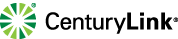 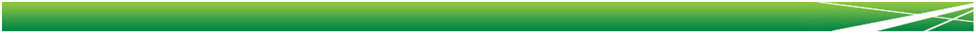 CenturyLink LSOG Post Order XML Schema Changes12/13/2016Document Modification LogAll revisions to this document are in reverse chronological order. © 2016 CenturyLink, Inc., All Rights Reserved. The CenturyLink mark, pathways logo, and certain CenturyLink product names mentioned herein are the property of CenturyLink, Inc. All other marks are the property of their respective owners. ContentsCenturyLink LSOG Post Order XML Schema Changes	11	LSOG_CTL_POSTORDER_XML_SCHEMA_CHANGES	32	LSOG_CTL_POSTORDER_ CUSTOMIZATION_CHANGES	5LSOG_CTL_POSTORDER_XML_SCHEMA_CHANGESLSOG_CTL_POSTORDER_ CUSTOMIZATION_CHANGESVersionDateDescription of ChangeFinal12/13/2016Section 1 includes additional 2016 updates from 4/28, 4/25, 4/20Final9/30/2016Changed status from draft to finalDraft8/12/2016VERSION 14Changes on 04/28/2016Added some missed annotations in the forms.Changes on 04/25/2016Xsd’s Names changed from SOIP-Form-LSR14.xsd to SOIP-Form-CTL-LSR14.xsdPN-Form-LSR14.xsd  to PN-Form-CTL-LSR14.xsdLATI-Form-LSR14.xsd to LATI-Form-CTL-LSR14.xsdLR-Form-LSR14.xsd to LR-Form-CTL-LSR14.xsdAll Above forms namespace changed from http://www.synchronoss.com/lsr/ctl_postorder_lsog14 to http://www.synchronoss.com/lsr/ctl_postorderAnnotations addedRemoved annotations related to wisor in each form Changes on 04/20/2016LR-FormMoved LISTINGS Section fields ACTION_CODE, LHLFID and LHLFIDDATA to already existing LISTING section.Moved REMARKS Section field Disclaimer to already existing REMARKS_INFO Section.REMARKS_INFO_PO_Type complex type is newly added.Changed LR_ADMIN type from all to sequence in order to provide maxoccurs to newly added ORD_IND and APPTIME fields.NOTE: According to schema standard 'all' type not allow to add maxoccurs to the fields. Renamed complex type EMBARQ_DET to CTL_DET.BILLING, TRAFFIC, CONTROL, SE, ASSIGNMENT, LINE_INFO sections added under LR complex type. ACTION_CODE, LHBFID, LHBFIDDATA fields are added under BILLING complex type.ACTION_CODE, LHTFID, LHTFIDDATA fields are added under TRAFFIC complex type.ACTION_CODE, FEATURE, FEATURE_DETAIL fields are added under SE complex type.ACTION_CODE, LHAFID, LHAFIDDATA fields are added under ASSIGNMENT complex type.REF_NUM, HID, BCD, APPDATA fields are added under LINE_INFO complex type.PN-FormPON, ORD, TERS_DID, VTN, NPDI fields are added in sequence in PN_DET complex type.Changes on 04/06/2016LATI-FormNamespace changed   from  http://atis.org/obf/tML/UOM  to http://www.synchronoss.com/lsr/ctl_postorder_lsog14PN-FormNamespace changed from http://atis.org/obf/tML/UOM to  http://www.synchronoss.com/lsr/ctl_postorder_lsog14SOIP-FormNamespace changed from http://atis.org/obf/tML/UOM to       http://www.synchronoss.com/lsr/ctl_postorder_lsog14PRID, POSD Elements added under SOIP_ACTIVITIES_RESP Complex type.VERSION 14Changes on 04/28/2016Added some missed annotations in the forms.Changes on 04/25/2016Xsd’s Names changed from SOIP-Form-LSR14.xsd to SOIP-Form-CTL-LSR14.xsdPN-Form-LSR14.xsd  to PN-Form-CTL-LSR14.xsdLATI-Form-LSR14.xsd to LATI-Form-CTL-LSR14.xsdLR-Form-LSR14.xsd to LR-Form-CTL-LSR14.xsdAll Above forms namespace changed from http://www.synchronoss.com/lsr/ctl_postorder_lsog14  to http://www.synchronoss.com/lsr/ctl_postorderAnnotations addedRemoved annotations related to wisor in each form Changes on 04/20/2016LR-FormMoved LISTINGS Section fields ACTION_CODE, LHLFID and LHLFIDDATA to already existing LISTING section.Moved REMARKS Section field Disclaimer to already existing REMARKS_INFO Section.REMARKS_INFO_PO_Type complex type is newly added.Changed LR_ADMIN type from all to sequence in order to provide maxoccurs to newly added ORD_IND and APPTIME fields.NOTE: According to schema standard 'all' type not allow to add maxoccurs to the fields. Renamed complex type EMBARQ_DET to CTL_DET.BILLING, TRAFFIC, CONTROL, SE, ASSIGNMENT, LINE_INFO sections added under LR complex type. ACTION_CODE, LHBFID, LHBFIDDATA fields are added under BILLING complex type.ACTION_CODE, LHTFID, LHTFIDDATA fields are added under TRAFFIC complex type.ACTION_CODE, FEATURE, FEATURE_DETAIL fields are added under SE complex type.ACTION_CODE, LHAFID, LHAFIDDATA fields are added under ASSIGNMENT complex type.REF_NUM, HID, BCD, APPDATA fields are added under LINE_INFO complex type.PN-FormPON, ORD, TERS_DID, VTN, NPDI fields are added in sequence in PN_DET complex type.